 РОССИЙСКАЯ ФЕДЕРАЦИЯ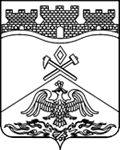 РОСТОВСКАЯ ОБЛАСТЬ  АДМИНИСТРАЦИЯГОРОДА ШАХТЫмуниципальное  бюджетное общеобразовательное учреждение г.Шахты Ростовской области «Средняя общеобразовательная школа №32» (МБОУ СОШ №32 г. Шахты)346521 Россия, г. Шахты Ростовской области, пер. Думский, 3 телефон- 8(8636)23-95-15  scool32@shakhty-edu.ruСОГЛАСОВАНО»	                                                                              «УТВЕРЖДАЮ»
Руководитель МО                                                                                      директор МБОУ СОШ №32 г.                                                         		Л.Э. Асриян                                                              _____________ С.М.Ищенко                                                                                              Приказ № 99от «01» 09. 2020 г.ПОЛОЖЕНИЕ   о выплате   ежемесячного денежного вознаграждения за классное руководство педагогическим работникам МБОУ СОШ № 32 г.ШахтыОбщие положения     1.1. Настоящее Положение разработано на основе Постановления Правительства Российской Федерации» О внесении изменений в государственную программу Российской Федерации «Развитие образования» от 04 апреля 2020 №448.       1.2. Настоящее Положение определяет порядок и условия выплаты ежемесячного денежного вознаграждения за выполнение функций классного руководителя педагогическим работникам МБОУ СОШ №32 г.Шахты, реализующих образовательные программы начального общего, основного общего и среднего общего образования, в том числе адаптированные образовательные программы, за счет средств федерального бюджета.      1.3. Выплата ежемесячного денежного вознаграждения за выполнение функций классного руководителя педагогическим работникам общеобразовательных организаций производится с 1 сентября 2020 года по 31 декабря 2020 года  из расчета 5000 рублей за классное руководство в одном классе.             II. Условия выплаты ежемесячного денежного вознаграждения      2.1. Педагогическому работнику МБОУ СОШ № 32 г.Шахты при условии осуществления классного руководства в 2-х и более классах осуществляется не более 2-х выплат ежемесячного денежного вознаграждения за классное руководство. При этом деятельность педагогического работника по классному руководству и в одном, и во втором классе осуществляется только с его письменного согласия с установлением ежемесячного денежного вознаграждения в размере 5000 рублей за каждый из двух классов.     2.2.Ежемесячное денежное вознаграждение в размере 5000 рублей выплачивается педагогическому работнику за классное руководство в классе (классах), а также классе-комплекте независимо от количества обучающихся в каждом из классов, а также реализуемых в них общеобразовательных программ, включая адаптированные образовательные программы.      2.3.Выплата ежемесячного денежного вознаграждения за классное руководство в размере 5 000 рублей выплачивается дополнительно к выплате (доплате) за классное руководство, установленное по состоянию на 01 сентября 2020 года из бюджета субъекта Российской Федерации, снижение размера которой не допускается.      2.4. Возложение на педагогического работника функций классного руководителя производится ежегодно на основании приказа директора МБОУ СОШ №32 г.Шахты.               2.5. Выплата ежемесячного денежного вознаграждения производится педагогическим работникам МБОУ СОШ №32 г.Шахты при выполнении следующих условий:- наличие приказа МБОУ СОШ № 32 г.Шахты о возложении на педагогического работника функций классного руководителя по организации и координации воспитательной работы.        III. Порядок выплаты ежемесячного денежного вознаграждения         3.1. Ежемесячное  денежное вознаграждение за классное руководство является составной частью заработной платы педагогического работника МБОУ СОШ  № 32 г.Шахты , в связи с этим оно:- выплачивается педагогическим работникам одновременно с выплатой заработной платы;- учитывается при определении налоговой базы по налогу на доходы физических лиц, как и другие доходы налогоплательщика, полученные им как в денежной, так и в натуральной форме;- учитывается при определении отчислений по единому социальному налогу, страховым взносам на обязательное пенсионное страхование и страховым взносам по обязательному социальному страхованию от несчастных случаев на производстве и профессиональных заболеваний.          3.2. Осуществление педагогическими работникам классного руководства с выплатой ежемесячного денежного вознаграждения в размере 5000 рублей за каждый класс, а также с дополнительной выплатой (доплатой) из средств бюджета субъекта Российской Федерации, относится к существенным условиям трудового договора педагогического работника. При надлежащем осуществлении классного руководства каких-либо изменений в трудовой договор без согласия педагогического работника не допускается.         3.3. При недостаточном количестве педагогических работников или при отсутствии желания у отдельных из них осуществлять классное руководство на одного педагогического работника с его письменного согласия может быть возложено классное руководство в двух классах. Классное руководство может быть также возложено на одного педагогического работника в двух классах временно, в связи с заменой длительно отсутствующего другого педагогического работника по болезни или другим причинам. В случае необходимости классное руководство может также осуществляться учителями из числа руководителей и других работников МБОУ СОШ № 32 г. Шахты, ведущих учебные занятия в данном классе.        3.4. При осуществлении классного руководства применяется следующий порядок:- недопущение в течение учебного года и в каникулярный период изменений размеров выплат педагогическим работникам за классное руководство или отмена классного руководства в конкретном классе по инициативе работодателя при надлежащем осуществлении классного руководства, за исключением случаев сокращения количества классов;-преемственность осуществления классного руководства в классах на следующий учебный год;-определение кандидатур педагогических работников, которые в следующем учебном году будут осуществлять классное руководство в классах одновременно с распределением учебной нагрузки по окончании учебного года с тем, чтобы каждый педагогический работник знал, в каком классе в новом учебном году он будет осуществлять классное руководство;-временное замещение длительно отсутствующего по болезни и другим причинам педагогического работника, осуществляющего классное руководство, другим педагогическим работником с установлением ему соответствующих выплат за классное руководство пропорционально времени замещения;- возможность отмены выплат за классное руководство за неисполнение или ненадлежащее исполнение педагогическим работником по его вине работы по классному руководству.         3.5. Ежемесячное денежное вознаграждение за классное руководство учитывается при исчислении пособий по временной нетрудоспособности, по беременности и родам. Аналогичный порядок применяется также при определении размера пособия по временной нетрудоспособности за первые 3 дня временной нетрудоспособности, выплачиваемого за счет средств работодателя.          3.6. Периоды осенних, зимних, весенних и летних каникул, установленные для обучающихся МБОУ СОШ № 32 г.Шахты, а также периоды отмены (приостановки) для обучающихся занятий по санитарно-эпидемиологическим, климатическим и другим основаниям, не совпадающие с ежегодными основными удлиненными оплачиваемыми и ежегодными дополнительными оплачиваемыми отпусками педагогических работников МБОУ СОШ №32 г. Шахты,  являются для работников рабочим временем. За время работы в указанные периоды оплата труда педагогических работников производится из расчета заработной платы, установленной при тарификации, предшествующей началу каникул или периоду отмены (приостановки) для обучающихся занятий по указанным выше причинам с учетом денежного вознаграждения в размере 5000 рублей и других выплат за классное руководство.         3.7. Выплата ежемесячного денежного вознаграждения в МБОУ СОШ № 32 г.Шахты не производится в следующих случаях:- прекращение трудовых отношений с педагогическим работником, которому такая выплата назначена в соответствии с разделом 2 настоящего Положения;- в период отпуска по беременности и родам или отпуска по уходу за ребенком;- в период длительного отпуска сроком до одного года, предусмотренного статьей 47 Федерального закона «Об образовании в Российской Федерации»;- в случае временной нетрудоспособности (болезни) классного руководителя денежное вознаграждение прекращается после первого  месяца отсутствия классного руководителя и невыполнения функциональных обязанностей;- в случае передачи в течение учебного года функции классного руководителя другому педагогическому работнику по решению директора МБОУ СОШ № 32 г.Шахты с уведомлением педагогического работника о принятом решении.